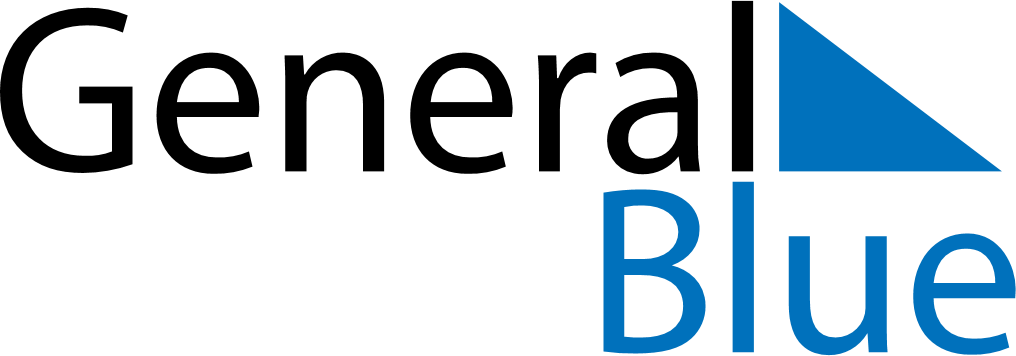 May 2024May 2024May 2024May 2024May 2024May 2024Elblag, Warmia-Masuria, PolandElblag, Warmia-Masuria, PolandElblag, Warmia-Masuria, PolandElblag, Warmia-Masuria, PolandElblag, Warmia-Masuria, PolandElblag, Warmia-Masuria, PolandSunday Monday Tuesday Wednesday Thursday Friday Saturday 1 2 3 4 Sunrise: 5:04 AM Sunset: 8:13 PM Daylight: 15 hours and 9 minutes. Sunrise: 5:02 AM Sunset: 8:15 PM Daylight: 15 hours and 12 minutes. Sunrise: 5:00 AM Sunset: 8:17 PM Daylight: 15 hours and 16 minutes. Sunrise: 4:58 AM Sunset: 8:19 PM Daylight: 15 hours and 20 minutes. 5 6 7 8 9 10 11 Sunrise: 4:56 AM Sunset: 8:21 PM Daylight: 15 hours and 24 minutes. Sunrise: 4:54 AM Sunset: 8:23 PM Daylight: 15 hours and 28 minutes. Sunrise: 4:52 AM Sunset: 8:24 PM Daylight: 15 hours and 32 minutes. Sunrise: 4:50 AM Sunset: 8:26 PM Daylight: 15 hours and 35 minutes. Sunrise: 4:49 AM Sunset: 8:28 PM Daylight: 15 hours and 39 minutes. Sunrise: 4:47 AM Sunset: 8:30 PM Daylight: 15 hours and 43 minutes. Sunrise: 4:45 AM Sunset: 8:32 PM Daylight: 15 hours and 46 minutes. 12 13 14 15 16 17 18 Sunrise: 4:43 AM Sunset: 8:33 PM Daylight: 15 hours and 50 minutes. Sunrise: 4:41 AM Sunset: 8:35 PM Daylight: 15 hours and 53 minutes. Sunrise: 4:40 AM Sunset: 8:37 PM Daylight: 15 hours and 57 minutes. Sunrise: 4:38 AM Sunset: 8:39 PM Daylight: 16 hours and 0 minutes. Sunrise: 4:36 AM Sunset: 8:40 PM Daylight: 16 hours and 3 minutes. Sunrise: 4:35 AM Sunset: 8:42 PM Daylight: 16 hours and 7 minutes. Sunrise: 4:33 AM Sunset: 8:44 PM Daylight: 16 hours and 10 minutes. 19 20 21 22 23 24 25 Sunrise: 4:32 AM Sunset: 8:45 PM Daylight: 16 hours and 13 minutes. Sunrise: 4:30 AM Sunset: 8:47 PM Daylight: 16 hours and 16 minutes. Sunrise: 4:29 AM Sunset: 8:48 PM Daylight: 16 hours and 19 minutes. Sunrise: 4:27 AM Sunset: 8:50 PM Daylight: 16 hours and 22 minutes. Sunrise: 4:26 AM Sunset: 8:51 PM Daylight: 16 hours and 25 minutes. Sunrise: 4:24 AM Sunset: 8:53 PM Daylight: 16 hours and 28 minutes. Sunrise: 4:23 AM Sunset: 8:54 PM Daylight: 16 hours and 31 minutes. 26 27 28 29 30 31 Sunrise: 4:22 AM Sunset: 8:56 PM Daylight: 16 hours and 33 minutes. Sunrise: 4:21 AM Sunset: 8:57 PM Daylight: 16 hours and 36 minutes. Sunrise: 4:20 AM Sunset: 8:59 PM Daylight: 16 hours and 39 minutes. Sunrise: 4:18 AM Sunset: 9:00 PM Daylight: 16 hours and 41 minutes. Sunrise: 4:17 AM Sunset: 9:01 PM Daylight: 16 hours and 43 minutes. Sunrise: 4:16 AM Sunset: 9:03 PM Daylight: 16 hours and 46 minutes. 